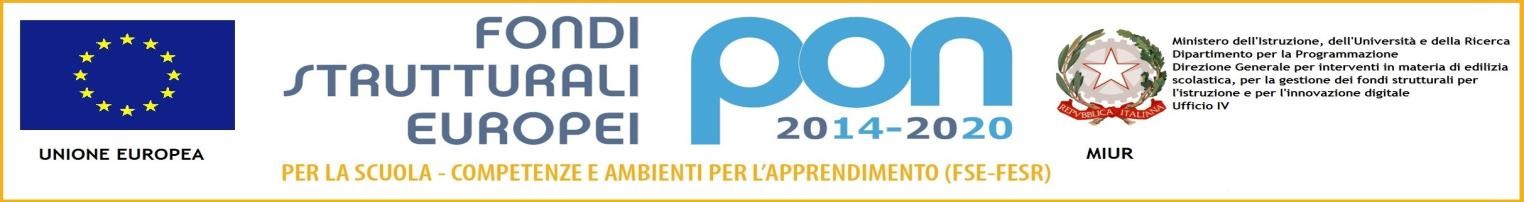 Domanda di partecipazione“Avviso pubblico per la realizzazione di reti locali, cablate e wireless, nelle scuole” BANDO PER CONFERIMENTO INCARICO PROFESSIONALE DI ESPERTO PROGETTISTA E COLLAUDATORE RIVOLTO AL PERSONALE INTERNO, OPPURE DI ALTRE AMMINISTRAZIONI OPPURE ESTERNO ALL’ISTITUZIONE SCOLASTICAAl Dirigente Scolasticodell’Istituto ComprensivoSant’Eufemia – Est 3, BresciaIl /La sottoscritto/a ___________________________________________________, presa visione del bandoCHIEDEdi poter partecipare alla selezione pubblica per il conferimento dell’incarico professionale di esperto (barrare la casella che interessa)progettistacollaudatorenell’ambito del progetto CODICE IDENTIFICATIVO PROGETTO: 13.1.1A-FESRPON-LO-2021-438, CUP: E89J21008610006, Avviso pubblico per la realizzazione di reti locali, cablate e wireless, nelle scuole dell’Istituto Comprensivo Sant’Eufemia – Est 3 Brescia. A tal fine, consapevole delle sanzioni penali applicabili in caso di dichiarazioni mendaci e non veritiere che sono previste dagli articoli 75 e 76 del D.P.R 28/12/2000 n. 445 e per gli effetti dell’art. 47 del citato D.P.R. 445/2000, sotto la propria personale responsabilitàDICHIARAdi essere nato/a a ______________________________________________ il _______________; di essere residente a________________________________________________; Via __________________________ n. ____ Prov. ( __ ) Telefono _____________________ e-mail: _____________________________________; DICHIARAZIONI OBBLIGATORIE (requisiti di partecipazione)di essere in possesso del seguente titolo di studio di accesso (diploma scuola secondaria superiore) _____________________________________________________ conseguito in data ______________presso _____________________________________________________________________________di avere competenze in ambito informatico/tecnologicoDICHIARA ALTRESÌ(barrare le caselle che interessano):essere	cittadino/a	italiano/a	o	di	essere	cittadino/a	dello	stato _______________________________ e di essere in possesso dei seguenti requisiti di cui all’art. 3 del DPCM 7.2.1994 n.174.godere dei diritti civili e politici nello Stato di appartenenza o di provenienza, ovvero i motivi che ne impediscano o limitano il godimento _____________________________________________________;essere in possesso, fatta eccezione della cittadinanza italiana, di tutti gli altri requisiti previsti per i cittadini della Repubblica; c. avere adeguata conoscenza della lingua italiana.essere iscritto/a nelle liste elettorali del Comune di _________________________________________;di essere in possesso dei diritti civili e politici;di non avere riportato condanne penali;aver riportato le seguenti condanne penali (indicare la data della sentenza, l’Autorità che l’ha emessa ed il reato commesso; la dichiarazione va resa anche per le condanne condonate; vanno inoltre indicati i procedimenti penali per i quali sia intervenuta amnistia o perdono giudiziale, le eventuali condanne riportate anche a seguito di patteggiamenti, i decreti penali di condanna e comunque tutte le condanne che godono del beneficio della non menzione nel Casellario Giudiziale):______________________________________________________________;di non avere procedimenti penali in corso;di aver in corso i seguenti procedimenti penali: (indicare specificatamente i procedimenti penali in corso, citando gli estremi del procedimento nonché i reati per i quali si procede):______________________________________________________________;di non essere stato destituito o dispensato dall’impiego presso una pubblica amministrazione per persistente insufficiente rendimento;di non essere stato dichiarato decaduto da un impiego statale per aver conseguito l’impiego stesso mediante la produzione di documenti falsi o viziati da invalidità non sanabile;di non essere stato interdetto dai pubblici uffici in base a sentenza passata in giudicato;di essere fisicamente idoneo all’impiego;di accettare le condizioni previste nell’avviso;di autorizzare il trattamento dei dati personali per le finalità legate alla procedura concorsuale, ai sensi del D.Lgs. n. 196/2003;di essere consapevole della veridicità delle dichiarazioni contenute nella domanda e di essere a conoscenza delle sanzioni penali di cui al DPR. 445/2000 in caso di false dichiarazioni. Allega fotocopia di un documento di identità in corso di validità;Data________________________________________________________(firma autografa non autenticata)